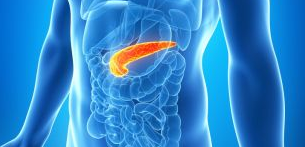 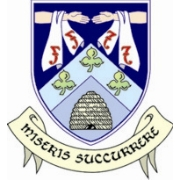 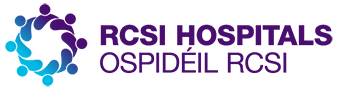 RSCI Hospital Group ProfileThe RCSI Hospital Group serves populations in five counties – North Dublin, Meath, Louth, Cavan and Monaghan.  The area stretches from the north banks of the River Liffey in Dublin City Centre, north to the border with Northern Ireland, and west to the border with County Donegal. It comprises urban, rural and commuter belt areas, and covers approximately 6,817 square kilometres in total. There is considerable variation in population density from a low of 39 persons per square kilometre in Cavan to a high of 4,139 persons per square kilometre in north Dublin city. Residents of neighbouring areas such as South Dublin and Kildare also access hospitals for secondary care and maternity services. Beaumont Hospital, which is the largest hospital in the group, in addition to providing emergency and acute Secondary Care services to the local community is also a designated Cancer Centre, the Regional Treatment Centre for Ear, Nose and Throat and Gastroenterology and also the National Referral Centre for Neurosurgery and Neurology, Renal Transplantation, and Cochlear Implantation - as such treating patients from all parts of the country.The RCSI catchment area has experienced rapid population expansion in recent years, growing from approximately 640,000 in 2002 to 817,522 in 2011.This population growth is projected to continue, reaching almost 875,000 by 2021.Provisional preliminary data from Census 2016 suggests that the population in the catchment area has now reached approximately 864,000.The catchment covers a large area, including urban, rural and commuter areas, each presenting different challenges for service delivery.The area includes a relatively young population, with 10% of the population aged 65 and over, compared with 11.7% nationally.Some areas within the catchment include higher proportions of older people. In particular, in the area around Beaumont hospital (Dublin North Outer City), 15.4% of the population are aged 65 and over, while Cavan and Monaghan each have approximately 12% of the population aged 65+.Further information about the RCSI Hospital Group can be found at our website: http://www.rcsihospitals.ie/ Beaumont Hospital ProfileOur aim is to deliver the highest quality of care to our patients, excellent training to our students, and a friendly, stimulating and professional environment for staff.Beaumont Hospital, incorporating St. Joseph’s Hospital Raheny, is a large academic teaching hospital 5km north of Dublin City centre. Beaumont Hospital provides emergency and acute care services across 54 medical specialties to a local community of some 290,000 people. In addition, Beaumont Hospital is a designated cancer centre and the regional treatment centre for ear, nose and throat, and gastroenterology, and the national referral centre for neurosurgery and neurology, renal transplantation, cochlear implantation and mechanical thrombectomy.Beaumont Hospital is the lead Level 4 hospital within the Royal College of Surgeons Hospital Group, which includes Connolly Hospital, Rotunda Hospital, Cavan/Monaghan Hospitals, Louth/Meath Hospitals, and the Royal College of Surgeons.  Beaumont Hospital employs approximately 4,000 staff and has a bed complement of 820 beds. Beaumont Hospital is the principal teaching hospital for the Royal College of Surgeons in Ireland.  Beaumont Hospital also enjoys close links with Dublin City University, especially in the area of nurse training, and with other academic institutions in respect of training and research.St. Joseph's Hospital Raheny, is an acute hospital that provides both medical and surgical in-patient care, day care, outpatient, outpatient physiotherapy and radiology services.  A dedicated Care of the Elderly Rehabilitation Unit and a 100 bedded Raheny Community Nursing Unit have also been developed on the St. Joseph’s campus.TraditionBeaumont Hospital opened in 1987, following the closure and merger of the Charitable Infirmary, Jervis Street and the Richmond Hospital. Both hospitals had a long and proud tradition of advancing patient care and a strong association with pioneers in medicine, such as Sir Dominic Corrigan. This tradition of excellence in patient care and clinical research is at the core of our ethos.LeadershipBeaumont Hospital plays a leading role in the transformation process in the Irish health services, including establishment of a number of clinical directorates, the development of formal academic and service development links with sister hospitals as part of an academic and regional network. It looks forward to continuing to strengthen its national and international role in provision of quality health care, innovation and patient management.Endocrinology ServicesBeaumont Hospital is the principal teaching Hospital of the RCSI Hospital Group.  Beaumont Hospital delivers both general and specialist endocrine and diabetes care for the North East region, covering a catchment area of 500,000 people. It supports the national neurosurgical and national renal transplant services with specialist clinical endocrinology input.  The Department of Endocrinology participates in the General Medicine rota on a 1 in 6 basis. The Endocrinology and Diabetes unit in Beaumont Hospital provides tertiary specialist services in a number of distinct areas, underpinned by academic programmes of research.  Pituitary tumours. Professors Thompson, Agha, Sherlock and O’Reilly have published widely in this area, with collaborative work with St Barts, London and the Universities of Birmingham, Newcastle-upon Tyne, Georgetown University, and Cambridge University. Professors Thompson, Sherlock, O’Reilly and Agha run specialist pituitary  clinics which receive referrals from across the country. Joint Endocrine-neurosurgery clinics are conducted with Professor Donncha O’Brien, Mr Danny Rawluk  and Professor Mohsen Javadpour.Adrenal. Professors Sherlock and O’Reilly lead the Adrenal service in Beaumont Hospital, which receives referrals from across the country. The Adrenal Tumour MDT is involved in the care of patients with adrenocortical carcinoma, phaeochromocytoma and other complex adrenal pathology. The MDT incorporates colleagues in Radiology, Oncology, Surgery and Histopathology. We also manage complex cohorts of patients with primary and secondary adrenal insufficiency, as well as congenital adrenal hyperplasia.Thyroid. Professor Agha leads the Thyroid Cancer service in Beaumont Hospital, and receives referrals from across the RCSI Hospitals Group and also from outside the North East region. Thyroid cancer is the most rapidly increasing diagnosed malignancy in the developed world and Ireland has seen a 400% in the diagnosis of Thyroid cancer in the last 20 years. Beaumont Hospital has about 350 active thyroid cancer patients with an average of 30 new cases seen in Beaumont annually.  It is supported by strong collaborative links with ENT surgery,  endocrine surgery , radiology, histopathology and radiation oncology. The Thyroid service has published our data on the management of thyroid nodules which informed national and international practice. Reproductive. Professor O’Reilly has established a Reproductive Endocrinology service in Beaumont Hospital with a specialist interest in women with androgen excess and polycystic ovary syndrome (PCOS). This new service runs in tandem with his programme of HRB-funded clinical research. He has established close links with the Gynaecology departments in Beaumont Hospital and the Rotunda, and a monthly Joint Reproductive-Gynaecology clinic with Dr. Conor Harrity offers investigations and treatment for couples with subfertility. A quarterly Reproductive MDT involving colleagues in gynaecology, urology/andrology and radiology has recently been establishedDiabetes service. Professor Smith, Dr Forde and Professor Agha run diabetes clinics. The diabetes service in Beaumont Hospital is led by both Professor Diarmuid Smith and Dr Hannah Forde and provides specialist diabetes clinics including Young Adult diabetes clinics, transition clinics for teenagers with Type 1 diabetes, insulin pump clinics, joint diabetes and renal clinics, diabetes foot MDT clinics, clinics for patients with cystic fibrosis-related diabetes and specialist intensive therapy clinics for patients with Type 1 diabetes. The diabetes service has over 2000 patients with T1 diabetes and over 6,500 patients with T2 diabetes. Dr Forde has a specialist interest in insulin pump technology and continuous glucose monitoring systems and is the Clinical Lead within the department for Technology. The cornerstone of the diabetes service is the Diabetes Day Centre (DDC) which operates Monday to Friday and provides both emergency and routine review of patients with diabetes. In 2019 the DDC reviewed 5032 patients. The diabetes service is fully engaged with the national clinical care programme for diabetes and is currently trying to develop a community diabetes programme under the umbrella of Slainte Care. Professor Smith was the HSE National Clinical Lead for diabetes between 2011 to 2013 and is the current chair of the RCPI Clinical Advisory Group for the National Diabetes Programme. Salt and Water balance. The unit has a special interest in salt and water balance, and the unit has an international reputation in this field.  Prof Thompson has been the Chairman of the European Hyponatraemia Network, and was senior author on the 2013 US guidelines on hyponatraemia.  Prof Thompson and Prof Sherlock have published widely both nationally and internationally on this area.Late Effects. Professor Mark Sherlock has established a Late Effects clinic for survivors of childhood cancer in collaboration with Mr. John Caird and Mr. Darrach Crimmins (Neurosurgery). As a national cancer centre, Beaumont Hospital has a large cohort of cancer survivors at risk of endocrine-related morbidity due to their oncology treatmentsGeneral Medicine. The endocrine service contributes to the acute general medical roster in Beaumont on a 1 night in 5  rota basis, with the individual consultant on call once every 28 days on average. The GIM component of the job is busy with approximately 30-40 acute  medical admissions per 24 hours and between 20 to 30 general medical patients under the care of an individual consultant at any one time. The departmental consultants contribute to the on call rota and to the General Medicine ward cover on a pro rata WTE basis. European Rare Disease Network – Professor Sherlock has been designated the national lead and Beaumont Hospital the national centre for Endocrine Rare diseases – ENDO-ERNUseful LinksJob Description and ResponsibilitiesStandard Duties and Responsibilities for all Consultant posts are as per Section 4 and Section 10 of the POCC231. To participate in development of and undertake all duties and functions pertinent to the Consultant’s area of competence, as set out within the Clinical Directorate Service Plan and in line with policies as specified by the Employer.2. To ensure that duties and functions are undertaken in a manner that minimises delays for patients and possible disruption of services.3. To ensure patients are involved in decisions about their care and to respond to their views.4. To work within the framework of the hospital / agency’s service plan and/or levels of service (volume, types etc.) as determined by the Employer. Service planning for individual clinical services will be progressed through the Clinical Directorate structure or other arrangements as apply.5. To co-operate with the expeditious implementation of the Disciplinary Procedure (attached at Appendix II).6. To formally review the execution of the Clinical Directorate Service Plan with the Clinical Director / Employer periodically. The Clinical Directorate Service Plan shall be reviewed periodically at the request of the Consultant or Clinical Director / Employer. The Consultant may initially seek internal review of the determinations of the Clinical Director regarding the Service Plan.7. To participate in the development and operation of the Clinical Directorate structure and in such management or representative structures as are in place or being developed.The Consultant shall receive training and support to enable him/her to participate fully in such structures.8. To provide, as appropriate, consultation in the Consultant’s area of designated expertise in respect of patients of other Consultants at their request.9. To ensure in consultation with the Clinical Director that appropriate medical cover is available at all times having due regard to the implementation of the European Working Time Directive as it relates to doctors in training.10. To supervise and be responsible for diagnosis, treatment and care provided by non-Consultant Hospital Doctors (NCHDs) treating patients under the Consultant’s care.11. To participate as a right and obligation in selection processes for non-Consultant Hospital Doctors and other staff as appropriate. The Employer will provide training as required. The Employer shall ensure that a Consultant representative of the relevant specialty / sub-specialty is involved in the selection process.12. To participate in clinical audit and proactive risk management and facilitate production of all data/information required for same in accordance with regulatory, statutory and corporate policies and procedures.13. To participate in and facilitate production of all data/information required to validate delivery of duties and functions and inform planning and management of service delivery.14. To promote interdisciplinary working between relevant specialities15. Provide High Quality Clinical Care16. To develop and maintain the competencies required to carry out the duties required of the post.Job description – specific Endocrinology aspectsThe new Consultant Endocrinologist will contribute to the development of the service in a number of ways:Pituitary and other specialist endocrine services – clinics, MDT and inpatient referral service to support the expanding departmental workload.General Endocrinology and Diabetes clinics to reduce waiting lists, including patients with general thyroid, calcium and metabolic bone disease disorders.Contribute to the acute medical on-call roster for the hospital and General Internal Medicine, in line with hospital policy for new physician appointments Contribute to the Teaching/Audit and Research Programme within the UnitThe new appointee will contribute to the current specialist endocrine service enhancing the provision of care in subspecialty endocrine and neuroendocrine areas with focus on Endocrine Oncology and Late Effects Development and expansion of virtual Endocrinology OPD clinics in Beaumont HospitalContribution to the Endocrinology inpatient consult service, including management of patients with complex disorders of salt and water balance and traumatic brain injuries.The above job description is not intended to be a comprehensive list of all duties involved and consequently, the post holder may be required to perform other duties as appropriate to the post which may be assigned to him/her from time to time and to contribute to the development of the post while in office.Job Title:Consultant Physician in Endocrinology & Diabetes MellitusClosing date for applications:12 noon on 05/07/2024Contract duration:Permanent Contract Type:Public Only Consultant Contract 2023Hours per week:Beaumont Hospital 33.5 hours/week and RCSI 3.5 hours/week Contact Details:ConsultantHR@beaumont.ie – for application queries.  Enquiries relating specifically to this post or informal visits should be directed to: Prof Ross Morgan, Clinical Director Medical Directorate, via email at rossmorgan@beaumont.ie or Prof Michael O’Reilly, Consultant in Endocrinology, Beaumont Hospital, via email at michaeloreilly@beaumont.ie Our website:http://www.beaumont.ie Management:http://www.beaumont.ie/index.jsp?p=108&n=115 Senior executives:http://www.beaumont.ie/index.jsp?p=115&n=303 Corporate reports:http://www.beaumont.ie/index.jsp?p=108&n=387 